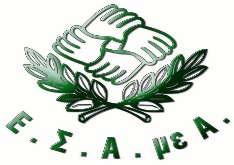 ΦΟΡΜΑ ΔΗΛΩΣΗΣ ΣΥΜΜΕΤΟΧΗΣΣε Συνέδριο για την Κοινωνική Προστασία - Πρόνοια και τα Άτομα με Αναπηρία, για την Εθνική Ημέρα Ατόμων με ΑναπηρίαΑθήνα, 24-25 Νοεμβρίου 2014Ξενοδοχείο DIVANI CARAVELΗ Φόρμα να αποσταλεί στο email: esaea@otenet.gr ή στο φαξ: 210 5238967 ΦΟΡΕΑΣ			ΟΝΟΜΑ			ΕΠΩΝΥΜΟ 			ΙΔΙΟΤΗΤΑ 	ΤΗΛΕΦΩΝΟ				ΦΑΞ		Ε-MAIL 			